                                                                                                                                                                                                        О Т К Р Ы Т О Е    А К Ц И О Н Е Р Н О Е     О Б Щ Е С Т В О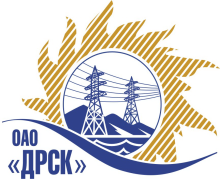 ПРОТОКОЛрассмотрения заявокПРЕДМЕТ ЗАКУПКИ:Открытый запрос предложений на право заключения договора на поставку продукции: «Генераторы» для филиала ОАО «ДРСК» «Амурские электрические сети».Закупка проводится согласно ГКПЗ 2013г. раздела 2.2.2 «Материалы ТПиР» № 1676  на основании указания ОАО «ДРСК» от 19.09.2013 г. № 106.Плановая стоимость закупки:  548 000,00  руб. без НДС.ПРИСУТСТВОВАЛИ: 7 членов постоянно действующей Закупочная комиссия 2-го уровня.ВОПРОСЫ, ВЫНОСИМЫЕ НА РАССМОТРЕНИЕ ЗАКУПОЧНОЙ КОМИССИИ: О признании предложения соответствующим условиям закупкиОб отклонении предложения, как несоответствующее условиям закупкиО предварительной ранжировке предложенийО проведении переторжкиРАССМАТРИВАЕМЫЕ ДОКУМЕНТЫ:Протокол процедуры вскрытия конвертов с заявками участников.Индивидуальне заключения экспертов Моториной О.А., Борисова А.А. (АЭС)Предложения участников.ВОПРОС 1:  «О признании предложений соответствующими условиям закупки»ОТМЕТИЛИ:Предложения ООО "ПИРС" (РФ, 195196, Санкт-Петербург, ул. Рижская, д.5, кор.1, офис 408), ООО "Промстройэлектро" (650010, Кемеровская обл., г. Кемерово, ул.Совхозная 151А)  признаются удовлетворяющими по существу условиям закупки. Предлагается принять данные предложения к дальнейшему рассмотрениюВОПРОС 2:  «Об отклонении предложения как несоответствующие условиям закупки»ОТМЕТИЛИ:Филиал ООО "ЭТПО Практик" в г. Новосибирске (115114, Московская обл., г. Москва, пер. 2-й Кожевнический, д. 12, стр. 10. Участник не предоставил подтверждающие документы на сделанную ставку на электронной торговой площадке. Согласно п.2.6.4 закупочной документации предложение данного участника отклонено. Стоимость заявки: 328 898,31 руб. без НДС.ВОПРОС 3: «О предварительной ранжировки предложений»ОТМЕТИЛИ:В соответствии с требованиями и условиями, предусмотренными извещением о закупке и Закупочной документацией, предлагается предварительно ранжировать предложения следующим образом: ВОПРОС 4 «О проведении переторжки»ОТМЕТИЛИ:Учитывая результаты экспертизы предложений Участников закупки, Закупочная комиссия полагает целесообразным проведение переторжки. РЕШИЛИ:Признать предложения ООО "ПИРС" (РФ, 195196, Санкт-Петербург, ул. Рижская, д.5, кор.1, офис 408), ООО "Промстройэлектро" (650010, Кемеровская обл., г. Кемерово, ул.Совхозная 151А)  соответствующими условиям закупкиОтклонить предложение Филиал ООО "ЭТПО Практик" в г. Новосибирске (115114, Московская обл., г. Москва, пер. 2-й Кожевнический, д. 12, стр. 10) , как не отвечающее условиям открытого запроса предложений. Утвердить предварительную ранжировку предложений:1 место: ООО "ПИРС";2 место: ООО "Промстройэлектро" 4. Провести переторжку.4.1 Пригласить к участию в переторжке участников  ООО "Промстройэлектро" , ООО "ПИРС".Определить форму переторжки: заочная.Назначить переторжку на 06.11.2013 в 16:00 час. (Московского времени).Место проведения переторжки: Торговая площадка Системы www.b2b-energo.ru.Техническому секретарю Закупочной комиссии уведомить участников, приглашенных к участию в переторжке о принятом комиссией решении.ДАЛЬНЕВОСТОЧНАЯ РАСПРЕДЕЛИТЕЛЬНАЯ СЕТЕВАЯ КОМПАНИЯУл.Шевченко, 28,   г.Благовещенск,  675000,     РоссияТел: (4162) 397-359; Тел/факс (4162) 397-200, 397-436Телетайп    154147 «МАРС»;         E-mail: doc@drsk.ruОКПО 78900638,    ОГРН  1052800111308,   ИНН/КПП  2801108200/280150001               город  Благовещенск               город  Благовещенск№ 545/МТПиР№ 545/МТПиР«05» ноября 2013г.«05» ноября 2013г.Место в предварительной ранжировкеНаименование и адрес участникаЦена заявки и иные существенные условия1 местоООО "ПИРС" (РФ, 195196, Санкт-Петербург, ул. Рижская, д.5, кор.1, офис 408)Цена: 660 000,00 руб. без учета НДС (778 800,00 руб. с учетом НДС). Условия оплаты: в течение 30 календарных дней с момента получения продукции  на склад грузополучателя.Срок поставки: до 30.11.2013г., с возможностью досрочной поставки. Гарантийный срок: 12 месяцев. Срок действия предложения: до 31.12.2013 г.2 местоООО "Промстройэлектро" (650010, Кемеровская обл., г. Кемерово, ул.Совхозная 151А)Цена: 698 000,00 руб. без учета НДС (823 640,00 руб. с учетом НДС). Условия оплаты: 45 календарных дней по факту поставки на склад покупателя. Срок поставки: до 15.11.2013.  Срок действия предложения: не указан.Ответственный секретарь Закупочной комиссии ____________________О.А. МоторинаТехнический секретарь Закупочной комиссии ____________________Г.М. Терёшкина